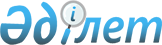 Кеден одағына мүше мемлекеттердің зияткерлік меншік объектілерінің бірыңғай кедендік тізілімі туралы келісімді ратификациялау туралыҚазақстан Республикасының 2010 жылғы 30 маусымдағы № 322-IV Заңы
      2010 жылғы 21 мамырда Санкт-Петербургте жасалған Кеден одағына мүше мемлекеттердің зияткерлік меншік объектілерінің бірыңғай кедендік тізілімі туралы келісім ратификациялансын. Кеден одағына мүше мемлекеттердің зияткерлік меншік
объектілерінің бірыңғай кедендік тізілімі туралы
КЕЛІСІМ
      Ескерту. Келісім ҚР 13.12.2017 № 115-VI Заңымен ратификацияланған Еуразиялық экономикалық Одақтың Кеден кодексі туралы шарттың күшіне енуіне байланысты қолданысын тоқтатты (қолданысқа енгізілу тәртібін 2-баптан қараңыз). 
					© 2012. Қазақстан Республикасы Әділет министрлігінің «Қазақстан Республикасының Заңнама және құқықтық ақпарат институты» ШЖҚ РМК
				
Қазақстан Республикасының
Президенті
Н. Назарбаев